(Jack, Reuben, Ruby, Elizabeth, Malachai and Cassie)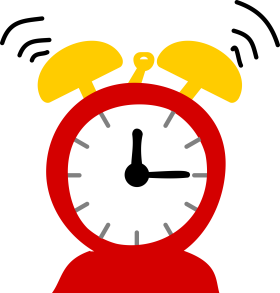 Time word problems    Challenge 1.    Alexander climbs up Ska Fell Pike.  The climb takes him 3 hours and 33 minutes. He then spends 20 minutes at the top. After this, he climbs down the mountain again, which takes him 1 hour 41 minutes.  If he arrives at the bottom of the mountain again at 16:35, at what time did he start his journey up the mountain?2.    Miss Goodman goes snorkelling in the Caribbean.  She sets off to the reef at 10:18.  The journey to the reef takes her 26 minutes.  When she arrives at the reef, she goes snorkelling for 3 hours 43 minutes.  At what time does she complete her snorkelling?3.   Whilst on holiday in Egypt, Miss Nicol decides to go on a camel ride.  She sets off at 14:36 and her ride goes on for 1 hour and 36 minutes.  When does her ride end?  If the sun sets at 17:09, how long has she got to get home before the sun sets?4.   Mr Harverson goes on a walk on the Isle of Wight.  When he sets off, his watch tells him that it is 10:24.  His walk is 2 hours 28 minutes long.  However, upon arrival, he finds that his watch is 11 minutes fast.  At what time does he really arrive?5.   Mrs Razzell goes on a space walk from the ISS which lasts 2 ¾ hours.  She completes her spacewalk at 23:31.  If it took her 39 minutes to put on her spacesuit before the walk, at what time did she start to put her suit on before the spacewalk?Time word problems       Challenge       ANSWERSAlexander climbs up Ska Fell Pike.  The climb takes him 3 hours and 33 minutes. He then spends 20 minutes at the top. After this, he climbs down the mountain again, which takes him 1 hour 41 minutes.  If he arrives at the bottom of the mountain again at 16:35, at what time did he start his journey up the mountain?  Total time = 5hrs  34 mins.   Therefore he started climbing at 11:01.Miss Goodman goes snorkelling in the Caribbean.  She sets off to the reef at 10:18.  The journey to the reef takes her 26 minutes.  When she arrives at the reef, she goes snorkelling for 3 hours 43 minutes.  At what time does she complete her snorkelling?She completes her snorkelling at 14:27Whilst on holiday in Egypt, Miss Nicol decides to go on a camel ride.  She sets off at 14:36 and her ride goes on for 1 hour and 36 minutes.  When does her ride end?  If the sun sets at 17:09, how long has she got to get home before the sun sets?   16:12  57 minutesMr Harverson goes on a walk on the Isle of Wight.  When he sets off, his watch tells him that it is 10:24.  His walk is 2 hours 28 minutes long.  However, upon arrival, he finds that his watch is 11 minutes fast.  At what time does he really arrive?    12:41Mrs Razzell goes on a space walk from the ISS which lasts 2 ¾ hours.  She completes her spacewalk at 23:31.  If it took her 39 minutes to put on her spacesuit before the walk, at what time did she start to put her suit on before the spacewalk?  20:07